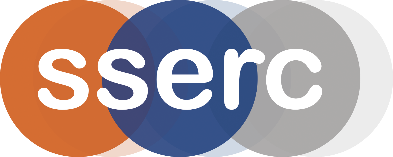 Science investigation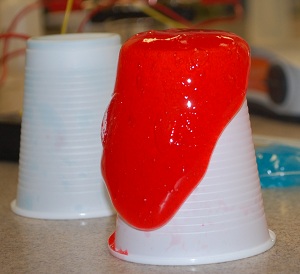 What’s going on here? 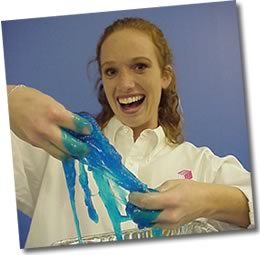 You can turn PVA into slime by mixing it with another chemical called borax. The slime is quite thick and flows slowly.  We say that the slime is viscous.  Your task is to investigate how varying the volume of borax added, affects how fast the slime flows. i.e. how it affects the viscosity of the slime.Why do the chemicals make a polymer slime?The word “polymer” shows the molecules are very long chains (they can consist of thousands of small molecules linked together end to end).The starting material to make the slime is the chemical called PVA (poly vinyl alcohol).  It is a liquid.  Just like in an ordinary liquid, the molecules can slip over each other so PVA can be poured.When you add borax, it is able to link the long chains together.  This turns the PVA liquid into a slimy solid.What you must do now:  Carry out the experiment by following the instructions on the Experiment card.  You will needSafetyWhile the solutions themselves are not hazardous, there is a risk (very small but possible) of exposure to solid borax (or a saturated solution) which is a Category 2 reproductive toxin.Pupils wash their hands after handling the slime and should not take home with them.A few people with sensitive skin my be irritated by the slime – if this is likely, they should wear gloves.Basic Slime RecipeMeasure out 25cm3 of the PVA solution and pour it into a plastic cup.Add a few drops of food colouring to the PVA and stir to mix.  You MUST add the colouring BEFORE the borax.Measure out 5cm3 of the borax solution in the second measuring cylinder.Now slowly add the borax to the PVA, stirring all the time.A gel will form.Remove the gel from the cup and work it in your hands for 2-3 minutes to complete the cross-linking and to eliminate air from the slime. 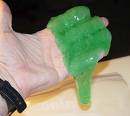  Squeeze and roll the slime to get rid of any air bubbles.Polymer SlimeName:……………………………………………………………………………The Polymer slime-o-meter What to doYou will need to make up four (4) separate slimes. Wear gloves at all times and then dispose of them at the end of the experiment.  Once you have all four slimes made you will then do an experiment to compare them. For the first slime, measure out 80 cm3 of the PVA and put it in one of the beakers. Add two drops of green food colouring to the PVA and stir to mix them.   Now measure out 4 cm3 of the Borax and add it to the PVA as well.  Mix them well with a stirring rod. For the second slime, measure out 80 cm3 of the PVA and put it in one of the beakers.  Add two drops of green food colouring to the PVA and stir to mix them.  Now measure out 8 cm3 of the Borax and add it to the PVA.   Mix them well with a stirring rod. Make the third slime in the same way as the second, but add 12 cm3 of the Borax this time.Make the fourth slime in the same way as the second, but add 16 cm3 of the Borax this time.Take each of the slimes and work them with your hands for approximately 1 minute to eliminate air and complete the cross-linking.Experiment:Add one of the slimes to the bottle.  Unscrew the stopper and at the same time start the stop-clock.  Stop the clock when the slime has touched the bottom of the beaker.   Note the time.  Repeat with different slimes.  Multiple readings for each experiment can be done and averages calculated.  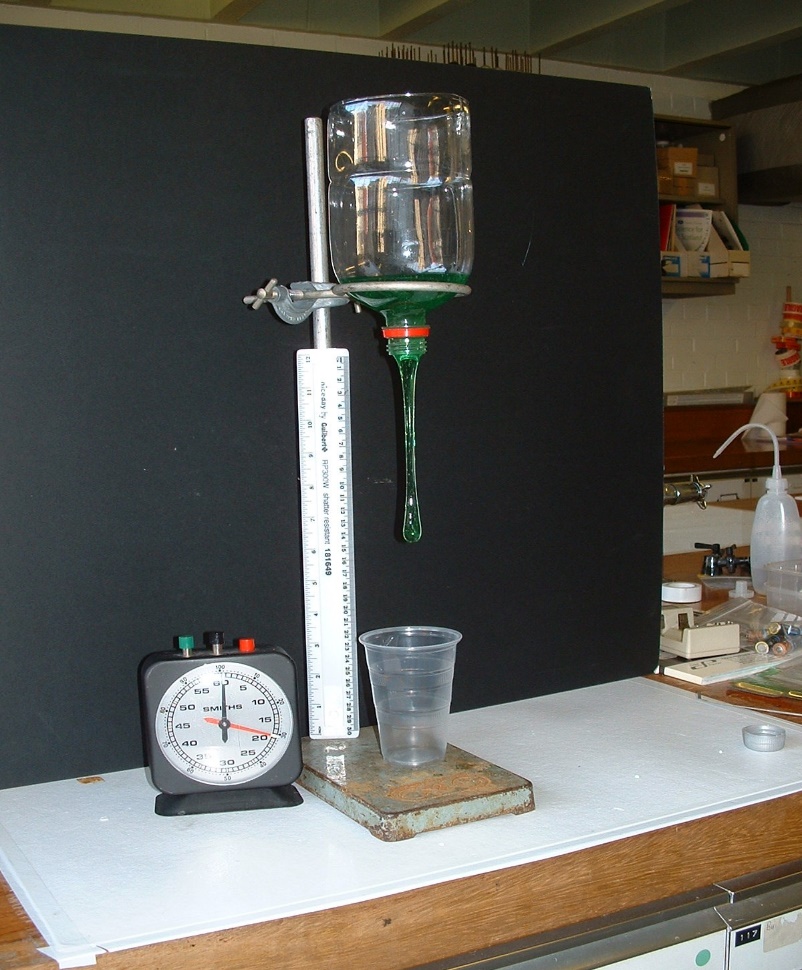 When you have finished with the slime, place it in one of the poly bags provided.Record your findings below.Remember:  Average time  =    Time 1  +  Time 2  +  Time 3						             3Space for workingNow plot a graph of your results: Note:  The graph may not be a straight line.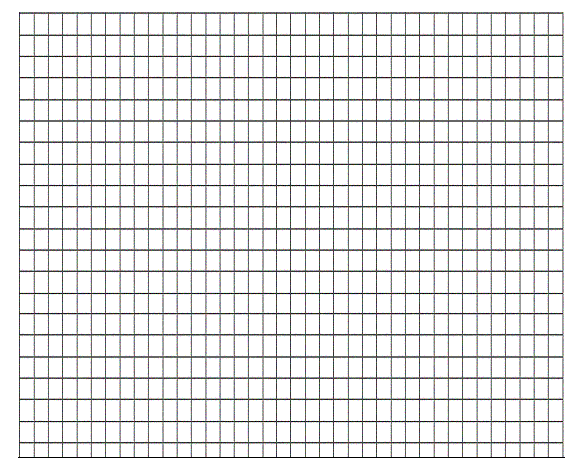 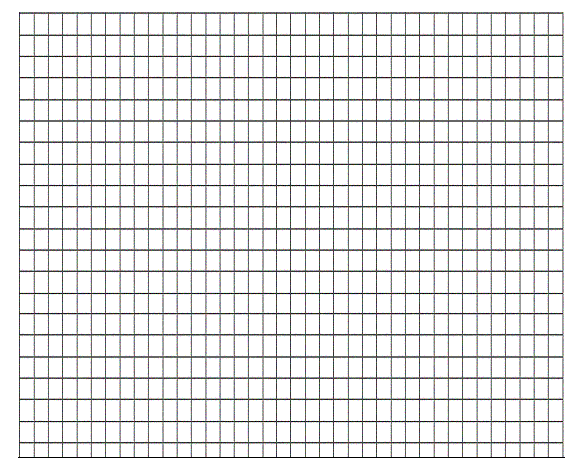 Conclusion:What happens to the viscosity of the polymer as you add more borax?Will this trend continue?  Explain.What you must do now:Predict from the graph the time the slime would take to touch the bottom of the beaker if you had used 10 cm3 of borax. Write this down here: ...................sWhat you must do next:Test your prediction by carrying out the experiment and recording your results below:Difference between predicted time    = ………………………………………and actual time taken  What things may have affected how accurate you were able to do the experiment?If you do the experiment again, how could you improve it?Polymer dough What to doYou will need to make up four (4) separate doughs. Wear gloves at all times and then dispose of them at the end of the experiment.  Once you have all four doughs made you will then do an experiment to compare them. For the first dough, measure out 25 cm3 of the PVA and put it in one of the beakers.  Now measure out 5 cm3 of the Borax and add it to the PVA.Mix them well with a stirring rod. For the second dough, measure out 25 cm3 of the PVA and put it in one of the beakers.  Now add 4 level spoonfuls of talcum powder to the PVA and mix them well with a stirring rod.  Measure out 5 cm3 of the Borax and add it to the PVA and talc mixture.  	It is very important that you add the talc before you add the borax.Make the third dough in the same way as the second, but add 8 level spoonfuls of talc this time.Make the fourth dough in the same way as the second, but add 12 level spoonfuls of talc this time.Take each of the doughs and roll them into a ball for approximately 1 minute to dry them  and to eliminate air.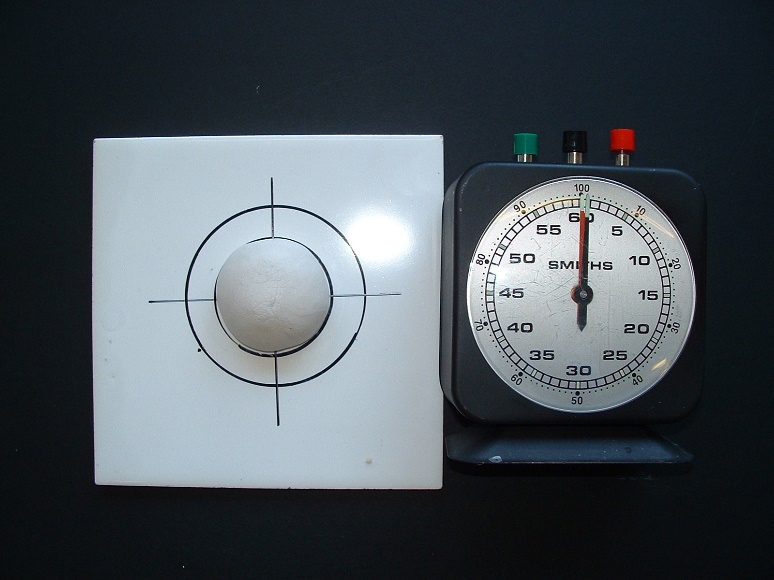 Experiment:Place each ball of dough in turn in the centre of the circles on the tile.  Wait until it spreads out to reach the inner circle and then start the stop clock.Stop the clock when the slime reaches the outer circle.Repeat with different doughs.  Multiple readings for each experiment can be done and averages calculated.  Record your answers in the table below. When you have finished with the slime, place it in one of the poly bags provided.Plot a graph of your results.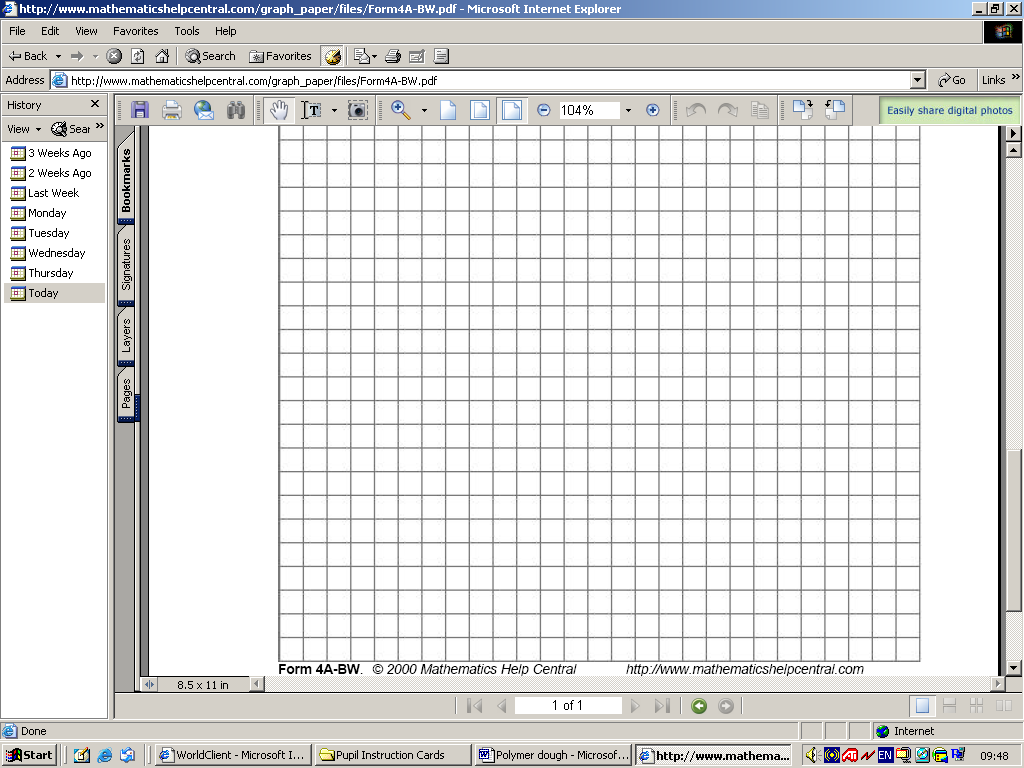 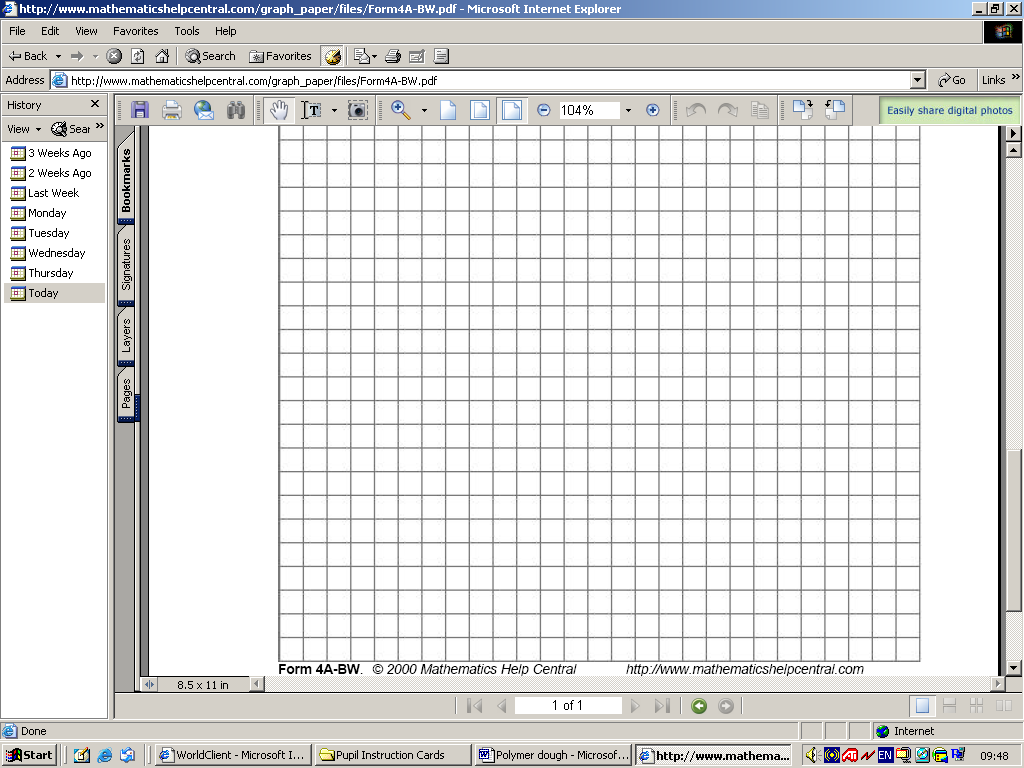       0What happens to the viscosity of the polymer as you add more talc?Will this trend continue?  Explain.Note:  The slime will eventually dry out, so store it in an airtight container such as a zip plastic bag if you wish to keep it.  To dispose of unwanted slime, just let it dry out and put the solid in the bin.Bench mat25 cm3 syringe5 cm3 syringeStirring rod50 cm3 glass beakerPVA solution (4%)Food colouring (various)Borax solution (4%)What to doWhat happens to the writing? What happens to the slime? Write your name on a piece of paper with a water based pen.Press the slime on top of it  Write your name on a piece of paper with a non-water based pen.Press the slime on top of it What to doWhat happens?   Pull the slime SLOWLYPull the slime SHARPLY AND QUICKLYRoll the slime into a ball and drop it on a benchPlace a small bit of slime onto the bench and hit it with your handType of slimeTime 1           Time 2         Time 3   (s)                (s)               (s)Average time to fall to the beakerSlime with 4 cm3 of Borax addedSlime with 8 cm3 of Borax addedSlime with 12 cm3 of Borax addedSlime with 16 cm3 of Borax addedType of slimeTime 1   (s)Time 2   (s)Time 3   (s)Average time (s)Slime with 10 cm3 of Borax addedType of doughTimes to spread outAverage time to spread outno talcdough with 4 level spoonfuls of talcdough with 8 level spoonfuls of talcdough with 12 level spoonfuls of talc